Chapter 17Discriminant Function AnalysisMerle CanfieldThe purpose of discriminant is to predict group membership (a categorical or noncontinuous DV) from a set of continuous variables.  Diagnostic groups would be the best way to think about what we are doing.  How do you diagnose people?  This statistic can be used to develop such diagnostic categories or to decide how to assign people categories.  That is diagnostic groups.What is it that contributes to the flu?  High fever, drippy nose, runny eyes, achy muscles, and etc.  A formula can be developed that will predict whether the person might have the flu or not.  Mathematically MANOVA and discriminant analysis are the same.  Although there are some computations that each does and the other does not, the basic difference is that the DVs and IVs are reversed on the continuous and categorical variables.  When using MANOVA the IVs are the categorical variables are and the DVs are the continuous.  When using discriminant analysis the IVs are the continuous variables and the DVs are the categorical variables.  Having pointed out their similarity it should be noted that when they are used in practice the appear to be statistics of a completely different nature.MANOVA answers the question of whether there are differences in group means of the DVs, while discriminant analysis answers the question of whether the IVs can predict group membership.  In this case the methods are still somewhat similar in their purpose.  They differ more when discriminant function provides methods of classifying subjects into groups based on the IVs.  Consequently, the goals of discriminant analysis are to predict groups and classify subjects with a minimum number of variables.  Another task for discriminant is to find the minimum number of variables that maximize the ratio of between-groups sum of squares to within-groups sum of squares.On the following page is the same questionnaire that has been used throughout the manual with a few added items -- particularly items about change.  Seven subtests have been computed from the items.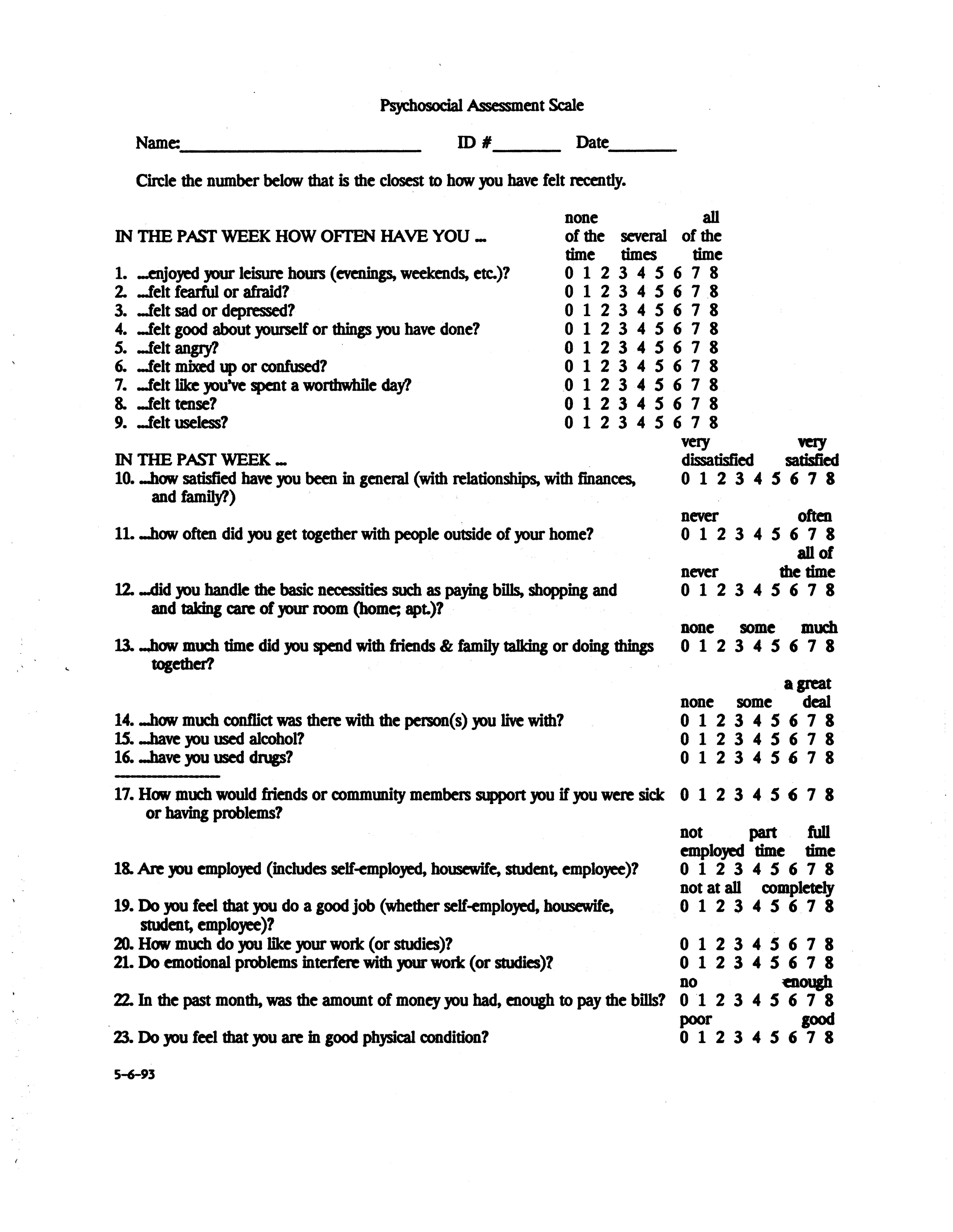    	The following spss job stream is used compute the discriminant function on th  above questionnaire.  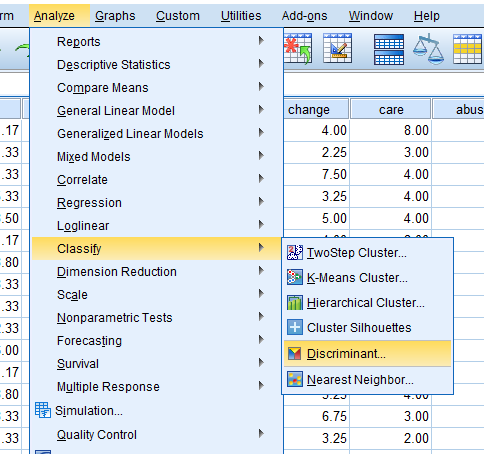 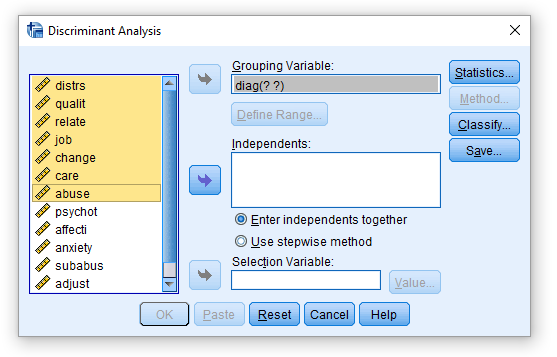 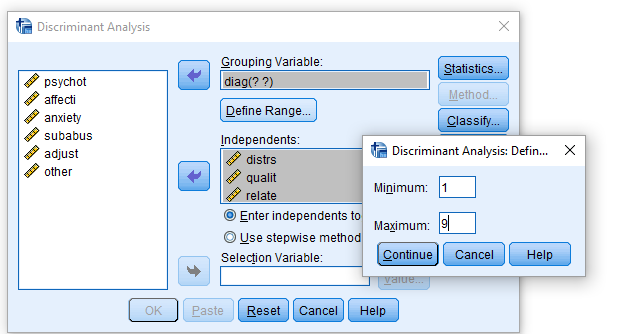 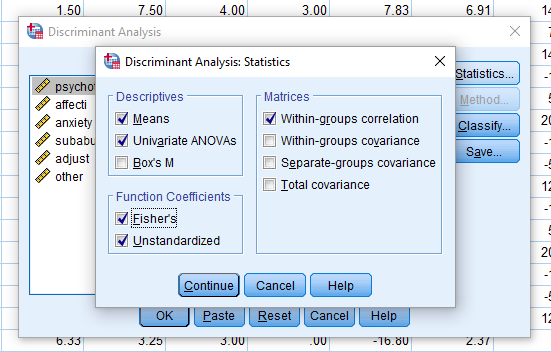 The variables DISTRS, QUALIT, RELATE, JOB, CHANGE, CARE, and ABUSE are subtest of the questionnaire.  Their reliability was tested in the reliability chapter.  The subtests are comprised of the items in the following manner.DISTRSFEARFUL, DEPRESSED; ANGRY CONFUSED; TENSEQUALITLEISURE; FEEL GOOD ABOUT SELF; WORTHWILE DAY; BORED OR USELESS;RELATESATISFIED; GET TOGETHER; SPEND TIME WITH FRIENDS; CONFLICTJOBEMPLOYED; GOOD JOB; LIKE WORK; PROBLEMS INTERFERE; AMOUNT OF MONEYCHANGESENSE OF HUMOR; SEE THINGS DIFFERENT; CHANGE IN LIFE; MORE SENSESELCARHANDLE BASIC NECESSITIESALCDRUGUSE ALCOHOL OR DRUGS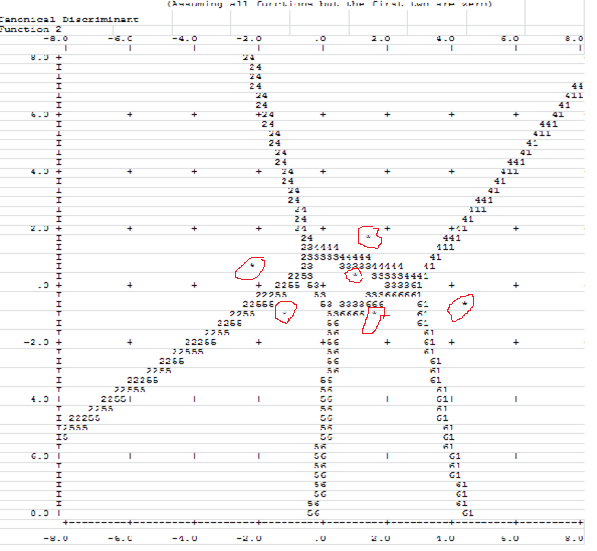         PSYCHOT  AFFECTI  ANXIETY  SUBABUS   ADJUST    OTHER     1    -5.29      .02     5.67     4.95     2.84     5.11     2   -23.61     2.35    -3.77    -6.33     -.08    -8.71     3     7.83     6.91    14.61    10.42     7.66    13.85     4    -2.28     5.88     7.27     5.73     7.86     4.46     5     7.93     5.64    14.15    14.80     8.64    12.42     6   -20.91     4.65    -1.21    -5.61      .41    -6.41     7    -6.85     4.83     5.23     3.87     5.63     1.90     8    14.29    11.78    20.19    21.07    11.59    15.79     9   -19.22     3.19    -1.35    -5.10     1.07    -5.43    10   -21.33    -3.48    -5.70    -9.45     -.63    -5.92    11    10.43     4.81    12.80     9.02    10.62    14.24    12   -20.91     4.65    -1.21    -5.61      .41    -6.41    13    -6.85     4.83     5.23     3.87     5.63     1.90    14    14.29    11.78    20.19    21.07    11.59    15.79    15   -19.22     3.19    -1.35    -5.10     1.07    -5.43    16   -21.33    -3.48    -5.70    -9.45     -.63    -5.92    17    10.43     4.81    12.80     9.02    10.62    14.24    18   -16.80     2.37     -.87    -5.20     1.78    -3.63    19    15.06     8.51    18.66    20.61    11.87    16.20    20     2.46     6.52    10.26     5.42     7.88     9.18    21   -23.36    -1.81    -5.78    -9.93    -1.09    -7.37    22      .60     7.99    11.49    13.56     7.80     6.21    23   -29.25     2.68    -7.28   -10.50     -.56   -13.20    24    -8.04      .06     1.28    -1.03     5.47     1.35    25    -8.04      .06     1.28    -1.03     5.47     1.35    26    34.98    12.03    28.45    26.40    18.76    29.80    27     3.97      .33     9.03     6.84     6.57    11.06    28    21.41     9.50    20.21    15.90    14.55    21.22    29     4.21     8.20    13.05    13.14     8.63     9.19    30     2.27     4.44     9.63     4.25     6.71     9.95    31     2.27     4.44     9.63     4.25     6.71     9.95    32   -11.70     1.89     2.99     4.18     2.58     -.76Number of cases read:  32    Number of cases listed:  32           FUN1     FUN2     1      .93      .22     2    -2.65      .73     3     1.64      .13     4     -.33      .04     5     1.90      .96     6    -2.53      .86     7     -.63      .46     8     2.00     2.39     9    -2.17      .34    10    -1.61    -1.53    11     1.62    -1.71    12    -2.53      .86    13     -.63      .46    14     2.00     2.39    15    -2.17      .34    16    -1.61    -1.53    17     1.62    -1.71    18    -1.81     -.36    19     2.45     1.46    20      .38     -.66    21    -2.10     -.95    22      .43     2.33    23    -3.84      .51    24     -.52    -1.68    25     -.52    -1.68    26     4.34     -.65    27     1.80    -1.36    28     2.53    -1.28    29      .82     1.52    30      .79    -1.12    31      .79    -1.12    32     -.41     1.38Number of cases read:  32    Number of cases listed:  32               File Name = pasdsc4.spsDISCRIMINANT  /GROUPS=diag(1 9)  /VARIABLES=distrs qualit relate job change care abuse  /ANALYSIS ALL  /METHOD=MINRESID    /function=6,100,.05  /PIN=.05  /POUT=.10  /PRIORS SIZE   /HISTORY  /STATISTICS=MEAN STDDEV UNIVF COEFF RAW TABLE   /PLOT=MAP   /PLOT=CASES  /CLASSIFY=NONMISSING POOLED.   File Name = pasall4.savGroup StatisticsGroup StatisticsGroup StatisticsGroup StatisticsGroup StatisticsGroup StatisticsdiagdiagMeanStd. DeviationValid N (listwise)Valid N (listwise)diagdiagMeanStd. DeviationUnweightedWeightedpsychoticdistrs7.6700.a11.000psychoticqualit8.0000.a11.000psychoticrelate6.5000.a11.000psychoticjob4.0000.a11.000psychoticchange8.0000.a11.000psychoticcare8.0000.a11.000psychoticabuse3.0000.a11.000affectivedistrs1.3143.8509077.000affectivequalit3.00001.4877377.000affectiverelate4.5229.8290777.000affectivejob4.01142.2772677.000affectivechange3.0714.9543177.000affectivecare4.00002.7688777.000affectiveabuse1.57142.4397577.000anxietydistrs3.40881.5108188.000anxietyqualit3.80001.3082288.000anxietyrelate4.87501.8224888.000anxietyjob3.8963.9861788.000anxietychange5.37501.6091388.000anxietycare4.87502.2951888.000anxietyabuse3.50003.4641088.000sub-abusedistrs3.8750.7500044.000sub-abusequalit4.05001.3601544.000sub-abuserelate5.1875.8260144.000sub-abusejob4.77001.2602644.000sub-abusechange4.8125.5543444.000sub-abusecare5.25002.2173644.000sub-abuseabuse7.2500.9574344.000adjustmentdistrs3.54001.9742288.000adjustmentqualit3.9688.9161088.000adjustmentrelate2.96881.7394588.000adjustmentjob4.03131.5320288.000adjustmentchange2.40631.4816688.000adjustmentcare4.62503.4200088.000adjustmentabuse.5000.9258288.000otherdistrs4.29002.2227244.000otherqualit4.7500.5259944.000otherrelate3.56251.4197344.000otherjob2.6875.8003944.000otherchange5.43751.4197344.000othercare5.25002.0615544.000otherabuse1.50001.7320544.000Totaldistrs3.28501.939433232.000Totalqualit3.94841.425773232.000Totalrelate4.24721.645083232.000Totaljob3.91661.504553232.000Totalchange4.14841.914363232.000Totalcare4.81252.595753232.000Totalabuse2.53132.994453232.000a. Insufficient dataa. Insufficient dataa. Insufficient dataa. Insufficient dataa. Insufficient dataa. Insufficient dataTests of Equality of Group MeansTests of Equality of Group MeansTests of Equality of Group MeansTests of Equality of Group MeansTests of Equality of Group MeansTests of Equality of Group MeansWilks' LambdaFdf1df2Sig.distrs.5504.257526.006qualit.5953.535526.014relate.6752.501526.056job.870.778526.574change.4047.663526.000care.920.450526.810abuse.4955.315526.002Pooled Within-Groups MatricesPooled Within-Groups MatricesPooled Within-Groups MatricesPooled Within-Groups MatricesPooled Within-Groups MatricesPooled Within-Groups MatricesPooled Within-Groups MatricesPooled Within-Groups MatricesPooled Within-Groups MatricesdistrsqualitrelatejobchangecareabuseCorrelationdistrs1.000.110.227.136-.089.227-.211Correlationqualit.1101.000.477-.109.382-.055-.270Correlationrelate.227.4771.000-.065.613.162.096Correlationjob.136-.109-.0651.000-.034.384-.327Correlationchange-.089.382.613-.0341.000.105.033Correlationcare.227-.055.162.384.1051.000-.257Correlationabuse-.211-.270.096-.327.033-.2571.000Analysis 1Analysis 1Stepwise StatisticsStepwise StatisticsStepwise StatisticsStepwise StatisticsVariables Entered/Removeda,b,c,dVariables Entered/Removeda,b,c,dVariables Entered/Removeda,b,c,dStepEnteredResidual Variance1change8.9482abuse6.8853distrs5.3304relate4.376At each step, the variable that minimizes the sum of the unexplained variation for all pairs of groups is entered.At each step, the variable that minimizes the sum of the unexplained variation for all pairs of groups is entered.At each step, the variable that minimizes the sum of the unexplained variation for all pairs of groups is entered.a. Maximum number of steps is 14.a. Maximum number of steps is 14.a. Maximum number of steps is 14.b. Maximum significance of F to enter is .05.b. Maximum significance of F to enter is .05.b. Maximum significance of F to enter is .05.c. Minimum significance of F to remove is .10.c. Minimum significance of F to remove is .10.c. Minimum significance of F to remove is .10.d. F level, tolerance, or VIN insufficient for further computation.d. F level, tolerance, or VIN insufficient for further computation.d. F level, tolerance, or VIN insufficient for further computation.Variables in the AnalysisVariables in the AnalysisVariables in the AnalysisVariables in the AnalysisVariables in the AnalysisStepStepToleranceSig. of F to RemoveResidual Variance1change1.000.0002change.999.001#####2abuse.999.0088.9483change.992.0037.2193abuse.955.0077.1063distrs.949.0146.8854change.562.0006.5304abuse.922.0105.5984distrs.806.0036.0354relate.525.0325.330Variables Not in the AnalysisVariables Not in the AnalysisVariables Not in the AnalysisVariables Not in the AnalysisVariables Not in the AnalysisVariables Not in the AnalysisStepStepToleranceMin. ToleranceSig. of F to EnterResidual Variance0distrs1.0001.000.00610.0910qualit1.0001.000.01410.2470relate1.0001.000.05611.7290job1.0001.000.57413.8240change1.0001.000.0008.9480care1.0001.000.81013.5390abuse1.0001.000.00211.1151distrs.992.992.0167.1061qualit.854.854.0587.6401relate.624.624.0797.5461job.999.999.6238.2731care.989.989.9558.7611abuse.999.999.0086.8852distrs.949.949.0145.3302qualit.773.773.0725.8122relate.618.618.1266.0352job.892.892.2926.2072care.921.921.8596.6433qualit.766.766.2954.8963relate.525.525.0324.3763job.888.865.3174.8003care.886.886.9805.2674qualit.659.452.1213.7774job.885.523.3683.9754care.879.521.9864.327Wilks' LambdaWilks' LambdaWilks' LambdaWilks' LambdaWilks' LambdaWilks' LambdaWilks' LambdaWilks' LambdaWilks' LambdaWilks' LambdaWilks' LambdaWilks' LambdaWilks' LambdaWilks' LambdaWilks' LambdaStepNumber of VariablesLambdadf1df2df3Exact FExact FExact FExact FExact FApproximate FApproximate FApproximate FApproximate FStepNumber of VariablesLambdadf1df2df3Statisticdf1df2df2Sig.Statisticdf1df2Sig.11.40415267.6635##########.00022.22225265.60410##########.00033.12735264.9521566.655.00044.07745264.5142077.232.000Summary of Canonical Discriminant FunctionsSummary of Canonical Discriminant FunctionsSummary of Canonical Discriminant FunctionsSummary of Canonical Discriminant FunctionsSummary of Canonical Discriminant FunctionsSummary of Canonical Discriminant FunctionsSummary of Canonical Discriminant FunctionsSummary of Canonical Discriminant FunctionsSummary of Canonical Discriminant FunctionsSummary of Canonical Discriminant FunctionsSummary of Canonical Discriminant FunctionsEigenvaluesa,bEigenvaluesa,bEigenvaluesa,bEigenvaluesa,bEigenvaluesa,bFunctionEigenvalue% of VarianceCumulative %Canonical Correlation13.444c70.870.8.8802.968c19.990.6.7013.3567.398.0.5134.0992.0100.0.300a. Maximum number of functions is 5.a. Maximum number of functions is 5.a. Maximum number of functions is 5.a. Maximum number of functions is 5.a. Maximum number of functions is 5.b. Minimum cumulative percent of variance is 100.b. Minimum cumulative percent of variance is 100.b. Minimum cumulative percent of variance is 100.b. Minimum cumulative percent of variance is 100.b. Minimum cumulative percent of variance is 100.c. First 2 canonical discriminant functions were used in the analysis.c. First 2 canonical discriminant functions were used in the analysis.c. First 2 canonical discriminant functions were used in the analysis.c. First 2 canonical discriminant functions were used in the analysis.c. First 2 canonical discriminant functions were used in the analysis.Wilks' LambdaWilks' LambdaWilks' LambdaWilks' LambdaWilks' LambdaTest of Function(s)Wilks' LambdaChi-squaredfSig.1 through 4.07766.76420.0002 through 4.34127.98312.0063 through 4.67110.3796.1104.9102.4562.293Maximum significance of Wilks' Lambda is .05.Maximum significance of Wilks' Lambda is .05.Maximum significance of Wilks' Lambda is .05.Maximum significance of Wilks' Lambda is .05.Maximum significance of Wilks' Lambda is .05.Standardized Canonical Discriminant Function CoefficientsStandardized Canonical Discriminant Function CoefficientsStandardized Canonical Discriminant Function CoefficientsFunctionFunction12distrs.780-.378relate-.724.722change1.092-.289abuse.499.680Structure MatrixStructure MatrixStructure MatrixFunctionFunction12change.595*.210distrs.414*-.331qualitb.023*.008abuse.302.819*relate.170.524*jobb-.047-.311*careb.046-.173*Pooled within-groups correlations between discriminating variables and standardized canonical discriminant functions 
 Variables ordered by absolute size of correlation within function.Pooled within-groups correlations between discriminating variables and standardized canonical discriminant functions 
 Variables ordered by absolute size of correlation within function.Pooled within-groups correlations between discriminating variables and standardized canonical discriminant functions 
 Variables ordered by absolute size of correlation within function.*. Largest absolute correlation between each variable and any discriminant function*. Largest absolute correlation between each variable and any discriminant function*. Largest absolute correlation between each variable and any discriminant functionb. This variable not used in the analysis.b. This variable not used in the analysis.b. This variable not used in the analysis.Canonical Discriminant Function CoefficientsCanonical Discriminant Function CoefficientsCanonical Discriminant Function CoefficientsFunctionFunction12distrs.497-.241relate-.491.489change.822-.217abuse.217.296(Constant)-3.506-1.134Unstandardized coefficientsUnstandardized coefficientsUnstandardized coefficientsFunctions at Group CentroidsFunctions at Group CentroidsFunctions at Group CentroidsdiagFunctionFunctiondiag12psychotic4.340-.652affective-2.208.559anxiety.972.297sub-abuse1.4021.569adjustment-1.118-.909other1.671-1.162Unstandardized canonical discriminant functions evaluated at group meansUnstandardized canonical discriminant functions evaluated at group meansUnstandardized canonical discriminant functions evaluated at group meansClassification StatisticsClassification StatisticsClassification StatisticsClassification StatisticsClassification StatisticsClassification Processing SummaryClassification Processing SummaryClassification Processing SummaryProcessedProcessed32ExcludedMissing or out-of-range group codes0ExcludedAt least one missing discriminating variable0Used in OutputUsed in Output32Prior Probabilities for GroupsPrior Probabilities for GroupsPrior Probabilities for GroupsPrior Probabilities for GroupsdiagPriorCases Used in AnalysisCases Used in AnalysisdiagPriorUnweightedWeightedpsychotic.16711.000affective.16777.000anxiety.16788.000sub-abuse.16744.000adjustment.16788.000other.16744.000Total1.0003232.000Classification Function CoefficientsClassification Function CoefficientsClassification Function CoefficientsClassification Function CoefficientsClassification Function CoefficientsClassification Function CoefficientsClassification Function Coefficientsdiagdiagdiagdiagdiagdiagpsychoticaffectiveanxietysub-abuseadjustmentotherdistrs4.224.3151.9542.2971.5962.581relate-1.4721.594-.213-.009.158-1.468change5.908.6733.3422.8761.4064.311abuse1.152.231.8921.647.287.662(Constant)-38.567-6.818-15.144#####-6.614#####                                   Canonical Discriminant Function 1                                   Canonical Discriminant Function 1                                   Canonical Discriminant Function 1                                   Canonical Discriminant Function 1                                   Canonical Discriminant Function 1                                   Canonical Discriminant Function 1                                   Canonical Discriminant Function 1                                   Canonical Discriminant Function 1                                   Canonical Discriminant Function 1                                   Canonical Discriminant Function 1                                   Canonical Discriminant Function 1                                   Canonical Discriminant Function 1                                   Canonical Discriminant Function 1                                   Canonical Discriminant Function 1Symbols used in territorial mapSymbols used in territorial mapSymbols used in territorial mapSymbols used in territorial mapSymbols used in territorial mapSymbols used in territorial mapSymbol  Group  LabelSymbol  Group  LabelSymbol  Group  LabelSymbol  Group  Label------  -----  --------------------------  -----  --------------------------  -----  --------------------------  -----  --------------------------  -----  --------------------------  -----  --------------------------  -----  --------------------   1        1  psychotic   1        1  psychotic   1        1  psychotic   1        1  psychotic   1        1  psychotic   2        2  affective   2        2  affective   2        2  affective   2        2  affective   2        2  affective   3        3  anxiety   3        3  anxiety   3        3  anxiety   3        3  anxiety   3        3  anxiety   4        4  sub-abuse   4        4  sub-abuse   4        4  sub-abuse   4        4  sub-abuse   4        4  sub-abuse   5        5  adjustment   5        5  adjustment   5        5  adjustment   5        5  adjustment   5        5  adjustment   6        8  other   6        8  other   6        8  other   6        8  other   *           Indicates a group centroid   *           Indicates a group centroid   *           Indicates a group centroid   *           Indicates a group centroid   *           Indicates a group centroid   *           Indicates a group centroid   *           Indicates a group centroid   *           Indicates a group centroidCasewise StatisticsCasewise StatisticsCasewise StatisticsCasewise StatisticsCasewise StatisticsCasewise StatisticsCasewise StatisticsCasewise StatisticsCasewise StatisticsCasewise StatisticsCasewise StatisticsCasewise StatisticsCasewise StatisticsCase NumberCase NumberActual GroupHighest GroupHighest GroupHighest GroupHighest GroupHighest GroupSecond Highest GroupSecond Highest GroupSecond Highest GroupDiscriminant ScoresDiscriminant ScoresCase NumberCase NumberActual GroupPredicted GroupP(D>d | G=g)P(D>d | G=g)P(G=g | D=d)Squared Mahalanobis Distance to CentroidGroupP(G=g | D=d)Squared Mahalanobis Distance to CentroidFunction 1Function 2Case NumberCase NumberActual GroupPredicted GrouppdfP(G=g | D=d)Squared Mahalanobis Distance to CentroidGroupP(G=g | D=d)Squared Mahalanobis Distance to CentroidFunction 1Function 2Original133.9962.578.0074.2102.036.928.223Original252**.8952.915.2225.0835.016-2.648.727Original383**.7902.493.4728.2721.6611.637.126Original455.4692.4011.5163.3551.760-.329.037Original544.7362.535.6133.3791.3031.898.964Original622.9072.920.1965.0785.127-2.534.859Original735**.3492.3502.1032.2862.510-.627.456Original834**.6002.8971.0233.1005.4191.9962.387Original922.9752.780.0515.2132.649-2.166.337Original1055.7312.874.6262.1124.732-1.607-1.531Original1188.8612.856.3003.1084.4411.621-1.708Original1222.9072.920.1965.0785.127-2.534.859Original1335**.3492.3502.1032.2862.510-.627.456Original1434**.6002.8971.0233.1005.4191.9962.387Original1522.9752.780.0515.2132.649-2.166.337Original1655.7312.874.6262.1124.732-1.607-1.531Original1788.8612.856.3003.1084.4411.621-1.708Original1825**.6812.523.7672.4621.016-1.805-.365Original1944.5722.7291.1173.2173.5362.4531.456Original2053**.5322.4101.2618.2951.918.381-.658Original2155.6182.657.9642.3382.293-2.099-.951Original2244.4682.7991.5193.1864.431.4352.333Original2322.2642.9672.6655.0339.421-3.840.511Original2455.6202.809.9558.1045.063-.519-1.681Original2555.6202.809.9558.1045.063-.519-1.681Original26111.0002.9730.0008.0247.3864.340-.652Original2788.9722.804.0563.1493.4341.804-1.358Original2838**.6862.729.7551.1693.6742.531-1.284Original2944.8442.628.3383.3471.527.8221.524Original3038**.6762.554.7823.2942.053.787-1.124Original3138**.6762.554.7823.2942.053.787-1.124Original3223**.2142.3533.0804.3133.322-.4111.379**. Misclassified case**. Misclassified case**. Misclassified case**. Misclassified case**. Misclassified case**. Misclassified case**. Misclassified case**. Misclassified case**. Misclassified case**. Misclassified case**. Misclassified case**. Misclassified case**. Misclassified caseClassification ResultsaClassification ResultsaClassification ResultsaClassification ResultsaClassification ResultsaClassification ResultsaClassification ResultsaClassification ResultsaClassification ResultsaClassification ResultsadiagdiagdiagPredicted Group MembershipPredicted Group MembershipPredicted Group MembershipPredicted Group MembershipPredicted Group MembershipPredicted Group MembershipTotaldiagdiagdiagpsychoticaffectiveanxietysub-abuseadjustmentotherTotalOriginalCountpsychotic1000001OriginalCountaffective0510107OriginalCountanxiety0012238OriginalCountsub-abuse0004004OriginalCountadjustment0110608OriginalCountother0010034Original%psychotic100.00.00.00.00.00.0100.0Original%affective0.071.414.30.014.30.0100.0Original%anxiety0.00.012.525.025.037.5100.0Original%sub-abuse0.00.00.0100.00.00.0100.0Original%adjustment0.012.512.50.075.00.0100.0Original%other0.00.025.00.00.075.0100.0a. 62.5% of original grouped cases correctly classified.a. 62.5% of original grouped cases correctly classified.a. 62.5% of original grouped cases correctly classified.a. 62.5% of original grouped cases correctly classified.a. 62.5% of original grouped cases correctly classified.a. 62.5% of original grouped cases correctly classified.a. 62.5% of original grouped cases correctly classified.a. 62.5% of original grouped cases correctly classified.a. 62.5% of original grouped cases correctly classified.a. 62.5% of original grouped cases correctly classified.     File Name  =    cmpdsc1.spscompute psychot = ( distrs*4.223727)+((-1.471706)*relate)+(change*5.908059).compute psychot = psychot+(abuse*1.151814)+(-38.56666).compute affecti = (distrs*.3147697)+(relate*1.593594)+(change*.6730551).compute affecti = affecti +(abuse*.2313193)+(-6.817778).compute anxiety = ( distrs*1.954008)+((-.1231648)*relate)+(change*3.341649).compute anxiety = anxiety+(abuse*.8917886)+(-15.14384).compute subabus = (distrs*2.29737)+(relate*(-.008612015))+(change*2.876287).compute subabus = subabus +(abuse*1.646836)+(-19.11142).compute adjust = ( distrs*1.596124)+(.1578773*relate)+(change*1.405559).compute adjust = adjust+(abuse*.2873630)+(-6.614153).compute other = (distrs*2.581243)+(relate*(-1.467931))+(change*4.310739).compute other = other +(abuse*.6623786)+(-16.93038).list psychot affecti anxiety subabus adjust other  /format=wrap numbered.File Name = cmpdsc2.spscompute fun1 = ( distrs*0.4970089)+((-.4907447)*relate)+(change*0.8215985).compute fun1 = fun1+(abuse*0.2171575)+(-3.506419).compute fun2 = (distrs*(-0.2405888))+(relate*0.4891394)+(change*(-0.2173887)).compute fun2 = fun2 +(abuse*0.2956920)+(-1.133779).list fun1 fun2  /format=wrap numbered.